Estado do Rio Grande do Sul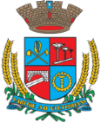 Câmara de Vereadores de Getúlio VargasBoletim Informativo Nº. 045/2016COMUNICADOSA Câmara de Vereadores de Getúlio Vargas está sempre ao lado da comunidade, defendendo seus interesses e os representando. Por isso, o convidamos a participar da próxima Sessão Ordinária do Poder Legislativo no mês de dezembro, que será realizada no dia 27, às 18h30min, na sala das sessões Engenheiro Firmino Girardello, na Câmara de Vereadores.O horário de atendimento ao público durante a semana na Casa é das 7h30min às 13h30min, sem interrupção ao meio dia. Acompanhe as ações do Poder Legislativotambém pelo site: www.getuliovargas.rs.leg.brGetúlio Vargas, 14 de dezembro de 2016.Vilmar Antonio SoccolPresidente